 FEBB’s 41st Anniversary          Mark Your Calendar ! ! !      Apr 28 - 29, 2022        NEBB Certified Professionals * Firm Owners * Technicians * Spouses/Guests“FEBB Business Meeting & Re-Certification Conference”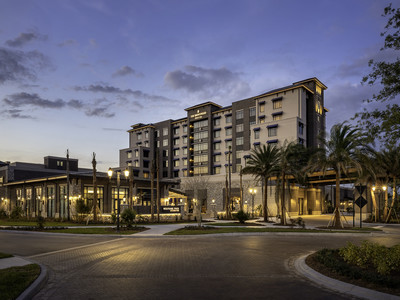 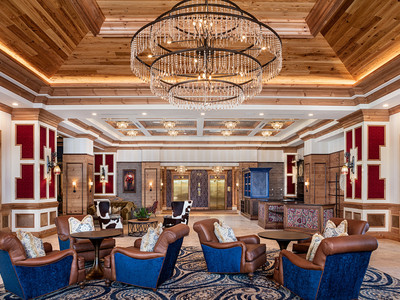 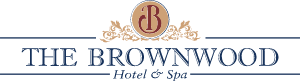   APRIL 28 – 29, 2022                     {Conference Registration Email will be coming soon}[Activities for Spouse/Guests! Gift Drawings at Thursday night dinner]To make your hotel reservations contact the reservations department at the The Brownwood Hotel & Spa at 1-352-626-1246 & ask for the “Florida Environmental Balancing Bureau” Group Code: FEBBFL    You must book by March 18th.Run of House Guestroom – $159 per night (other room types are available)Free Self-Parking; wireless internet in rooms & meeting space.Not included: taxes which are currently 14.5% 